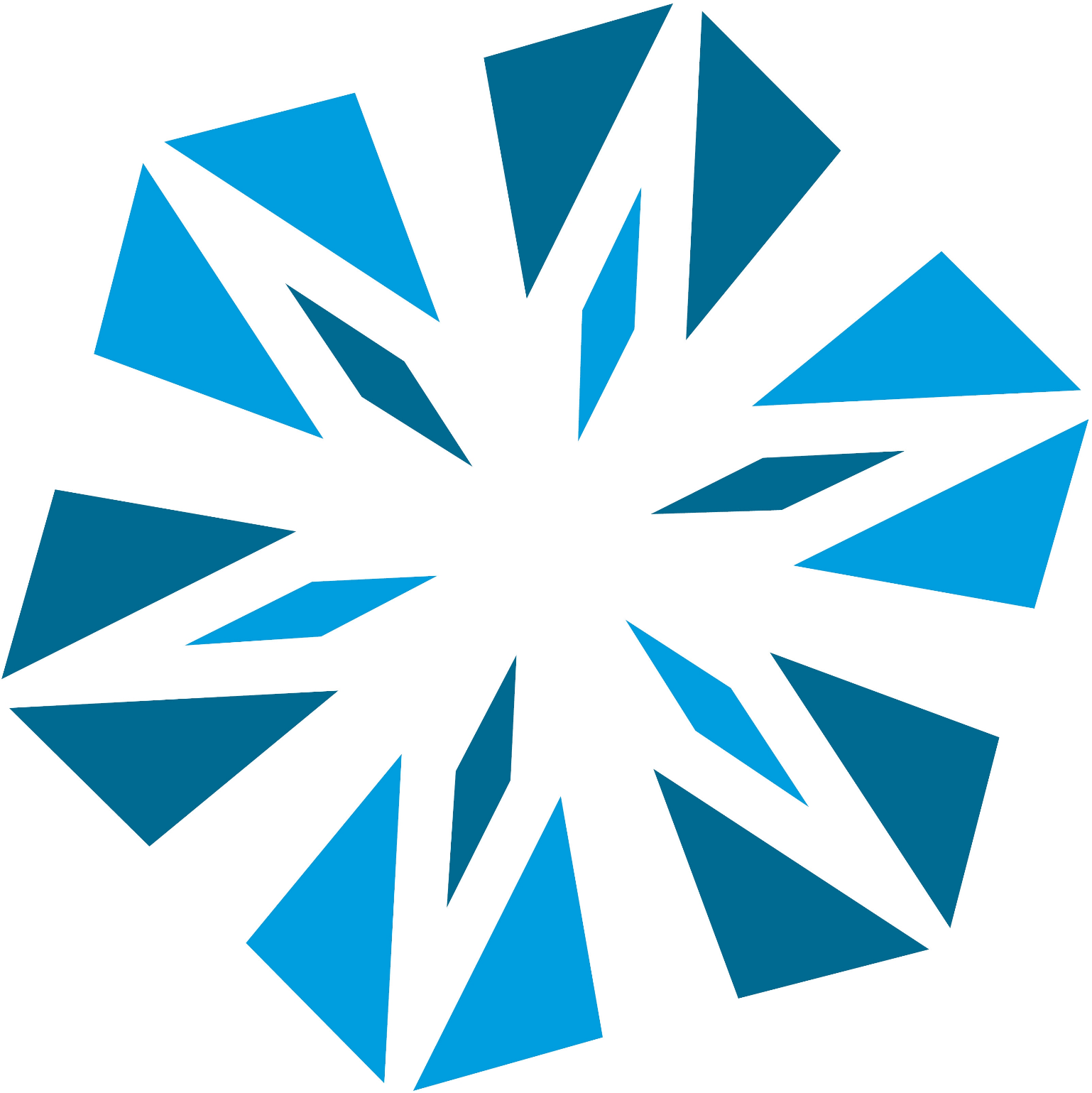 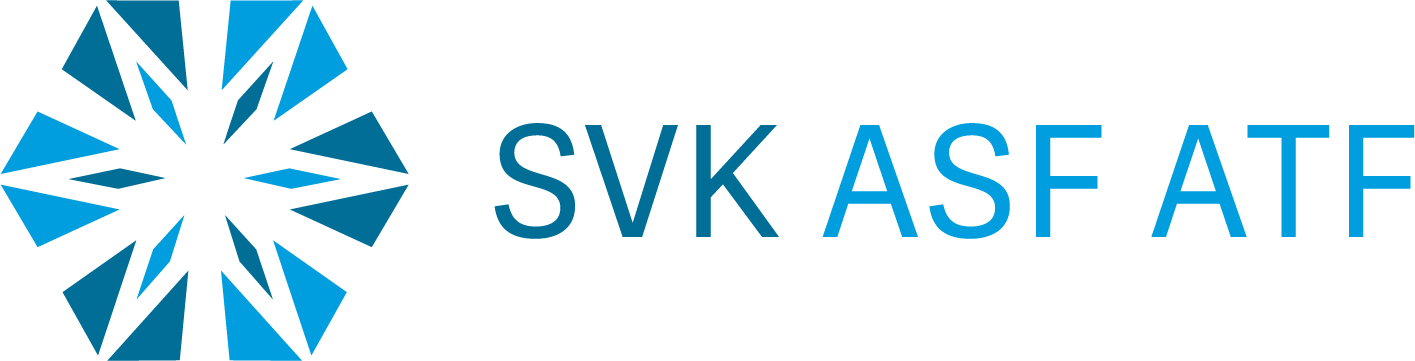 Kältemontage-Praktikerin EBAKältemontage-Praktiker EBALehrplan BetriebAnwendungshinweiseDie im Lehrplan ersichtliche Aufteilung der Leistungsziele auf die Semester ist als Empfehlung und nicht als verbindliche Ausbildungsrichtlinie zu verstehen. Das Ausbildungsprogramm soll auf die Aufträge im Lehrbetrieb abgestimmt werden.Zusammen mit dem Bildungsbericht des SDBB dient der Lehrplan als Hilfsmittel und Gesprächsleitfaden für die halbjährlichen Bewertungsgespräche.Idealerweise wird dasselbe Lehrplan-Dokument während der ganzen Lehrzeit eingesetzt. Ziel ist, dass vor dem Qualifikationsverfahren alle Leistungsziele mit «erfüllt» beurteilt sind.Lehrplan vonLehrplan vonLehrplan vonAnwendungshinweiseDie im Lehrplan ersichtliche Aufteilung der Leistungsziele auf die Semester ist als Empfehlung und nicht als verbindliche Ausbildungsrichtlinie zu verstehen. Das Ausbildungsprogramm soll auf die Aufträge im Lehrbetrieb abgestimmt werden.Zusammen mit dem Bildungsbericht des SDBB dient der Lehrplan als Hilfsmittel und Gesprächsleitfaden für die halbjährlichen Bewertungsgespräche.Idealerweise wird dasselbe Lehrplan-Dokument während der ganzen Lehrzeit eingesetzt. Ziel ist, dass vor dem Qualifikationsverfahren alle Leistungsziele mit «erfüllt» beurteilt sind.AnwendungshinweiseDie im Lehrplan ersichtliche Aufteilung der Leistungsziele auf die Semester ist als Empfehlung und nicht als verbindliche Ausbildungsrichtlinie zu verstehen. Das Ausbildungsprogramm soll auf die Aufträge im Lehrbetrieb abgestimmt werden.Zusammen mit dem Bildungsbericht des SDBB dient der Lehrplan als Hilfsmittel und Gesprächsleitfaden für die halbjährlichen Bewertungsgespräche.Idealerweise wird dasselbe Lehrplan-Dokument während der ganzen Lehrzeit eingesetzt. Ziel ist, dass vor dem Qualifikationsverfahren alle Leistungsziele mit «erfüllt» beurteilt sind.AnwendungshinweiseDie im Lehrplan ersichtliche Aufteilung der Leistungsziele auf die Semester ist als Empfehlung und nicht als verbindliche Ausbildungsrichtlinie zu verstehen. Das Ausbildungsprogramm soll auf die Aufträge im Lehrbetrieb abgestimmt werden.Zusammen mit dem Bildungsbericht des SDBB dient der Lehrplan als Hilfsmittel und Gesprächsleitfaden für die halbjährlichen Bewertungsgespräche.Idealerweise wird dasselbe Lehrplan-Dokument während der ganzen Lehrzeit eingesetzt. Ziel ist, dass vor dem Qualifikationsverfahren alle Leistungsziele mit «erfüllt» beurteilt sind.AnwendungshinweiseDie im Lehrplan ersichtliche Aufteilung der Leistungsziele auf die Semester ist als Empfehlung und nicht als verbindliche Ausbildungsrichtlinie zu verstehen. Das Ausbildungsprogramm soll auf die Aufträge im Lehrbetrieb abgestimmt werden.Zusammen mit dem Bildungsbericht des SDBB dient der Lehrplan als Hilfsmittel und Gesprächsleitfaden für die halbjährlichen Bewertungsgespräche.Idealerweise wird dasselbe Lehrplan-Dokument während der ganzen Lehrzeit eingesetzt. Ziel ist, dass vor dem Qualifikationsverfahren alle Leistungsziele mit «erfüllt» beurteilt sind.Kontrolle des Ausbildungsstands pro SemesterKontrolle des Ausbildungsstands pro SemesterKontrolle des Ausbildungsstands pro SemesterKontrolle des Ausbildungsstands pro SemesterAnwendungshinweiseDie im Lehrplan ersichtliche Aufteilung der Leistungsziele auf die Semester ist als Empfehlung und nicht als verbindliche Ausbildungsrichtlinie zu verstehen. Das Ausbildungsprogramm soll auf die Aufträge im Lehrbetrieb abgestimmt werden.Zusammen mit dem Bildungsbericht des SDBB dient der Lehrplan als Hilfsmittel und Gesprächsleitfaden für die halbjährlichen Bewertungsgespräche.Idealerweise wird dasselbe Lehrplan-Dokument während der ganzen Lehrzeit eingesetzt. Ziel ist, dass vor dem Qualifikationsverfahren alle Leistungsziele mit «erfüllt» beurteilt sind.DatumKontrolle durchgeführt vonKontrolle durchgeführt vonAnwendungshinweiseDie im Lehrplan ersichtliche Aufteilung der Leistungsziele auf die Semester ist als Empfehlung und nicht als verbindliche Ausbildungsrichtlinie zu verstehen. Das Ausbildungsprogramm soll auf die Aufträge im Lehrbetrieb abgestimmt werden.Zusammen mit dem Bildungsbericht des SDBB dient der Lehrplan als Hilfsmittel und Gesprächsleitfaden für die halbjährlichen Bewertungsgespräche.Idealerweise wird dasselbe Lehrplan-Dokument während der ganzen Lehrzeit eingesetzt. Ziel ist, dass vor dem Qualifikationsverfahren alle Leistungsziele mit «erfüllt» beurteilt sind.1. SemesterAnwendungshinweiseDie im Lehrplan ersichtliche Aufteilung der Leistungsziele auf die Semester ist als Empfehlung und nicht als verbindliche Ausbildungsrichtlinie zu verstehen. Das Ausbildungsprogramm soll auf die Aufträge im Lehrbetrieb abgestimmt werden.Zusammen mit dem Bildungsbericht des SDBB dient der Lehrplan als Hilfsmittel und Gesprächsleitfaden für die halbjährlichen Bewertungsgespräche.Idealerweise wird dasselbe Lehrplan-Dokument während der ganzen Lehrzeit eingesetzt. Ziel ist, dass vor dem Qualifikationsverfahren alle Leistungsziele mit «erfüllt» beurteilt sind.2. SemesterAnwendungshinweiseDie im Lehrplan ersichtliche Aufteilung der Leistungsziele auf die Semester ist als Empfehlung und nicht als verbindliche Ausbildungsrichtlinie zu verstehen. Das Ausbildungsprogramm soll auf die Aufträge im Lehrbetrieb abgestimmt werden.Zusammen mit dem Bildungsbericht des SDBB dient der Lehrplan als Hilfsmittel und Gesprächsleitfaden für die halbjährlichen Bewertungsgespräche.Idealerweise wird dasselbe Lehrplan-Dokument während der ganzen Lehrzeit eingesetzt. Ziel ist, dass vor dem Qualifikationsverfahren alle Leistungsziele mit «erfüllt» beurteilt sind.3. SemesterAnwendungshinweiseDie im Lehrplan ersichtliche Aufteilung der Leistungsziele auf die Semester ist als Empfehlung und nicht als verbindliche Ausbildungsrichtlinie zu verstehen. Das Ausbildungsprogramm soll auf die Aufträge im Lehrbetrieb abgestimmt werden.Zusammen mit dem Bildungsbericht des SDBB dient der Lehrplan als Hilfsmittel und Gesprächsleitfaden für die halbjährlichen Bewertungsgespräche.Idealerweise wird dasselbe Lehrplan-Dokument während der ganzen Lehrzeit eingesetzt. Ziel ist, dass vor dem Qualifikationsverfahren alle Leistungsziele mit «erfüllt» beurteilt sind.4. SemesterEinführung (Semester)Zielerreichung (Semester)Nr. Leistungsziel gemäss BildungsplanTätigkeiten/Aufgaben eingeführtvertiefterfüllt1. Semester13a2.1Die Risiken und Belastungen am Arbeitsort erkennen und mögliche Folgen abschätzen. 12a2.2Die EKAS-Richtlinien und die im Betrieb geltenden Regeln und Bestimmungen umsetzen.11a2.3Die verantwortliche Person im Betrieb oder auf der Baustelle über erkannte ausserordentliche Gefahren und Belastungen informieren.11a2.4Anhand der Notfall-Checkliste erklären, wie man sich im Notfall verhält.12a2.5Die Gebrauchsanweisungen sowie Gefahrenzeichen für gefährliche Stoffe und die Bedienungsanleitungen von Maschinen und Geräten beachten.11a2.7Die Gefahrensymbole verschiedener Stoffe und Chemikalien kennen und mit Hilfe der Sicherheitsdatenblätter Massnahmen für den Gesundheitsschutz bestimmen.11a2.8Die persönliche Schutzausrüstung PSA situations- und tätigkeitsabhängig einsetzen.11a2.9Die PSA selbständig pflegen.11a2.10Sicherstellen, dass der Arbeitsplatz zweckmässig eingerichtet und aufgeräumt ist.11a2.11Die Pflege und Funktionsfähigkeit von Werkzeugen und Geräten sicherstellen.11a2.12Das korrekte Verhalten bei Verletzungen und Unfällen aufzeigen.11a3.1Die Arbeitsrapporte vollständig und termingerecht ausfüllen und an die zuständigen Personen weiterleiten.11a3.2Die Stunden- und Spesenrapporte vollständig und termingerecht ausfüllen und an die zuständigen Personen weiterleiten.11a3.3Die Regierapporte führen und vollständig und termingerecht ausfüllen.11a4.1Die Gebrauchsanweisungen lesen und deren Vorschriften anwenden.11a4.3Die Reinigungs- und Pflegemittel korrekt dosiert einsetzen. Reinigungsgeräte schonend, sicher und zweckmässig einsetzen.11a4.4Bei technischen Störungen die betrieblich vorgeschriebenen Massnahmen ergreifen.11a5.1Die Abfälle und die wiederverwendbaren Stoffe trennen. Abfälle vermeiden, vermindern und gefährliche Stoffe der Entsorgung zuführen.11a5.2Mit den zuständigen Ansprechpartnern den Ablauf der Trennung und Entsorgung bestimmen.11a5.3Die nötigen Behältnisse für die jeweiligen Materialien beschriften.13b1.2Die Befestigungstechniken (z.B. Kunststoffdübel und Schrauben, Spreizanker, Klebanker etc.) für verschiedene Untergrund-Arten (z.B. Backstein, Beton, Holz oder Leichtbaukonstruktionen) bestimmen und anwenden.13b1.3Die Befestigungselemente wie Montageschienen oder Rohrschellen auswählen und nach Herstellerangaben montieren.13b1.4Die Rohrleitungen nach Vorgaben zuschneiden und biegen. Die Rohrenden für die diversen Verbindungstechniken vorbereiten.12b1.5Die mechanischen und digitalen Messmittel anwenden. 14b1.6Die Rohrleitungen nach Planvorgaben montieren.12b2.1Die Rohrleitungen in diversen Durchmessern und Wandstärken lösbar verbinden.12b2.2Die Rohrleitungen und Komponenten in diversen Durchmessern und Wandstärken durch Hartlöten verbinden.11b2.3Die Lötverbindungen gemäss den Vorgaben der Hartlöterprüfung erstellen.2. Semester24a1.1Die Arbeiten nach zeitlichen Vorgaben planen.24a1.2Basierend auf Plänen, Schemata und Arbeitsbeschrieben das Material und die Werkzeuge bereitstellen.13a2.1Die Risiken und Belastungen am Arbeitsort erkennen und mögliche Folgen abschätzen. 12a2.2Die EKAS-Richtlinien und die im Betrieb geltenden Regeln und Bestimmungen umsetzen.12a2.5Die Gebrauchsanweisungen sowie Gefahrenzeichen für gefährliche Stoffe und die Bedienungsanleitungen von Maschinen und Geräten beachten.23a2.6Die Vorgaben der Hersteller umsetzen. Bei Unklarheiten bei Vorgesetzten erkundigen.12b1.5Die mechanischen und digitalen Messmittel anwenden. 14b1.6Die Rohrleitungen nach Planvorgaben montieren.23b1.7Die Komponenten nach Planvorgaben montieren.22b1.10Die Dämmstoffe gemäss den Herstellerangaben verarbeiten und die Rohrleitungen und Komponenten dämmen.12b2.1Die Rohrleitungen in diversen Durchmessern und Wandstärken lösbar verbinden.12b2.2Die Rohrleitungen und Komponenten in diversen Durchmessern und Wandstärken durch Hartlöten verbinden.22c1.1Die Rohrleitungen, Komponenten und Befestigungen demontieren und Aufstellraum reinigen.22c1.2Die Anlagenteile und Werkstoffe nach Wiederverwertbarkeit und Entsorgungsart trennen.22c2.1Die Anlagenteile und Werkstoffe sicher transportieren und der Wiederverwertung oder der Entsorgung zuführen.3. Semester24a1.1Die Arbeiten nach zeitlichen Vorgaben planen.24a1.2Basierend auf Plänen, Schemata und Arbeitsbeschrieben das Material und die Werkzeuge bereitstellen.13a2.1Die Risiken und Belastungen am Arbeitsort erkennen und mögliche Folgen abschätzen. 23a2.6Die Vorgaben der Hersteller umsetzen. Bei Unklarheiten bei Vorgesetzten erkundigen.34b1.1Die Rohrleitungen und Komponenten anhand von Bauplänen, R+I-Schemata und Werkstattzeichnungen am Montageort anzeichnen. 13b1.2Die Befestigungstechniken (z.B. Kunststoffdübel und Schrauben, Spreizanker, Klebanker etc.) für verschiedene Untergrund-Arten (z.B. Backstein, Beton, Holz oder Leichtbaukonstruktionen) bestimmen und anwenden.13b1.3Die Befestigungselemente wie Montageschienen oder Rohrschellen auswählen und nach Herstellerangaben montieren.13b1.4Die Rohrleitungen nach Vorgaben zuschneiden und biegen. Die Rohrenden für die diversen Verbindungstechniken vorbereiten.14b1.6Die Rohrleitungen nach Planvorgaben montieren.23b1.7Die Komponenten nach Planvorgaben montieren.34b1.8Schallreduktionsmassnahmen bei der Rohrleitungs- und Komponentenmontage umsetzen.34b1.9Geeignete Dämmstoffe und Verarbeitungstechniken auswählen und anwenden, um Oberflächenkondensat und Energieverluste zu vermeiden.4. Semester24a1.1Die Arbeiten nach zeitlichen Vorgaben planen.24a1.2Basierend auf Plänen, Schemata und Arbeitsbeschrieben das Material und die Werkzeuge bereitstellen.44a2.13Die Mittel für die Erste-Hilfe-Massnahmen beim Umgang mit Kältemitteln bereithalten und diese bei Bedarf anwenden. 44a3.4Den Anlagebetreibern Arbeits- und Regierapporte verständlich erklären.44a4.2Kleine Unterhaltsarbeiten an Einrichtungen, Werkzeugen und Maschinen durchführen.34b1.1Die Rohrleitungen und Komponenten anhand von Bauplänen, R+I-Schemata und Werkstattzeichnungen am Montageort anzeichnen. 14b1.6Die Rohrleitungen nach Planvorgaben montieren.23b1.7Die Komponenten nach Planvorgaben montieren.34b1.8Schallreduktionsmassnahmen bei der Rohrleitungs- und Komponentenmontage umsetzen.34b1.9Geeignete Dämmstoffe und Verarbeitungstechniken auswählen und anwenden, um Oberflächenkondensat und Energieverluste zu vermeiden.